Београд, 28.09.2017. годинеИЗМЕНА КОНКУРСНЕ ДОКУМЕНТАЦИЈЕ ЗА НАБАВКУ РАДОВА НА АДАПТАЦИЈИ И РЕКОНСТРУКЦИЈИ ПРОСТОРА У ЗГРАДИ МАТЕМАТИЧКОГ ФАКУЛТЕТА У УЛИЦИ СВЕТОГ НИКОЛЕ БР. 39  У ОТВОРЕНОМ ПОСТУПКУ ЈАВНЕ НАБАВКЕ ЈН - 10/2017На основу члана 63. Закона о јавним набавкама („Сл. гласник РС“, бр. 124/2012, 14/15 и 68/15) наручилац Математички факултет врши измену конкурсне документације у отвореном поступку јавне набавке радова на адаптацији и реконструкцији простора у згради Математичког факултета у улици Светог Николе бр. 39, ознаке и броја ЈН - 10/2017.Врши се измена Конкурсне документације, у делу II  ВРСТА, ТЕХНИЧКЕ КАРАКТЕРИСТИКЕ (СПЕЦИФИКАЦИЈЕ), КВАЛИТЕТ, КОЛИЧИНА И ОПИС ДОБАРА, РАДОВА ИЛИ УСЛУГА, НАЧИН СПРОВОЂЕЊА КОНТРОЛЕ И ОБЕЗБЕЂЕЊА ГАРАНЦИЈЕ КВАЛИТЕТА, РОК ИЗВРШЕЊА, МЕСТО ИЗВРШЕЊА ИЛИ ИСПОРУКЕ ДОБАРА, ЕВЕНТУАЛНЕ ДОДАТНЕ УСЛУГЕ И СЛ. тако што се мења тачка под редним бројем А.7. и сада гласи овако:Нови образац II  ВРСТА, ТЕХНИЧКЕ КАРАКТЕРИСТИКЕ(СПЕЦИФИКАЦИЈЕ), КВАЛИТЕТ, КОЛИЧИНА И ОПИС ДОБАРА, РАДОВА ИЛИ УСЛУГА, НАЧИН СПРОВОЂЕЊА КОНТРОЛЕ И ОБЕЗБЕЂЕЊА ГАРАНЦИЈЕ КВАЛИТЕТА, РОК ИЗВРШЕЊА, МЕСТО ИЗВРШЕЊА ИЛИ ИСПОРУКЕ ДОБАРА, ЕВЕНТУАЛНЕ ДОДАТНЕ УСЛУГЕ И СЛ. , налази се на следећој страни.Сви понуђачи су у обавези да уз понуду доставе нови образац II  ВРСТА, ТЕХНИЧКЕ КАРАКТЕРИСТИКЕ (СПЕЦИФИКАЦИЈЕ), КВАЛИТЕТ, КОЛИЧИНА И ОПИС ДОБАРА, РАДОВА ИЛИ УСЛУГА, НАЧИН СПРОВОЂЕЊА КОНТРОЛЕ И ОБЕЗБЕЂЕЊА ГАРАНЦИЈЕ КВАЛИТЕТА, РОК ИЗВРШЕЊА, МЕСТО ИЗВРШЕЊА ИЛИ ИСПОРУКЕ ДОБАРА, ЕВЕНТУАЛНЕ ДОДАТНЕ УСЛУГЕ И СЛ. Понуђачи су у обавези да припреме и поднесу понуду у складу са извршеном изменом конкурсне документације.
У свему осталом конкурсна документација за набавку радова на адаптацији и реконструкцији простора у згради Математичког факултета у улици Светог Николе бр. 39, ознаке и броја ЈН – 10/2017, остаје неизмењена.Ова измена конкурсне документације чини саставни део конкурсне документације, ознаке и броја 513/2.II  ВРСТА, ТЕХНИЧКЕ КАРАКТЕРИСТИКЕ (СПЕЦИФИКАЦИЈЕ), КВАЛИТЕТ, КОЛИЧИНА И ОПИС ДОБАРА, РАДОВА ИЛИ УСЛУГА, НАЧИН СПРОВОЂЕЊА КОНТРОЛЕ И ОБЕЗБЕЂЕЊА ГАРАНЦИЈЕ КВАЛИТЕТА, РОК ИЗВРШЕЊА, МЕСТО ИЗВРШЕЊА ИЛИ ИСПОРУКЕ ДОБАРА, ЕВЕНТУАЛНЕ ДОДАТНЕ УСЛУГЕ И СЛ.ОПШТИ И ТЕХНИЧКИ УСЛОВИ ЗА ИЗВРШЕЊЕ СВИХ РАДОВА ПРЕДВИЂЕНИХ ОВИМ ПРЕДМЕРОМСве радове извести према опису појединих ставки овог предрачуна и техничким условима за поједине групе радова, техничком опису за изградњу објекта, статичком прорачуну и детаљима пројектаната.Јединичном ценом сваке позиције предрачуна обухваћени су сви потребни елементи за њено формирање тако да она у погодбеном предрачуну буде коначна. А.	МАТЕРИЈАЛПод ценом материјала подразумева се набавна цена главног, помоћног и везног материјала, заједно са трошковима набавке, ценом спољног и унутрашњег транспорта, без обзира на превозно средство које је употребљено са свим потребним утоваром, истоваром, ускладиштењем и чувањем на градилишту од кварења и пропадања потребних узорака на испитивање и слично.Предрачун радова за неке материјале није ближе прецизиран произвођач или заштићени трговачки назив материјала или конструкције чија се употреба предвиђа пројектом.У сваком случају за прецизиране и непрецизиране материјале даје се могућност извођачу да може применити адекватне материјале или конструкције различитих трговачких назива.Подразумева се да квалитет и погодност примене тих материјала или конструкције мора бити најмање на истом нивоу од квалитета захтеваног, односно пројектованог. Поред тога примена таквог материјала и конструкције дозвољава се само уз предходну сагласност пројектанта и инвеститора.Б.	РАДВредност рада обухвата главни и помоћни рад свих потребних операција позиција предрачуна, сав рад на унутрашњем хоризонталном и вертикалном транспорту и сав потребни рад око заштите изведених конструкција од штетних утицаја за време градње (извођење других радова, врућина, хладноћа, киша, ветар, бујица и др.).Ц.	ПОМОЋНЕ КОНСТРУКЦИЈЕСве врсте скела без обзира на висину и слично, улазе у јединичну цену посла за који су потребне.Скеле морају бити постављене на време, да не би ометале нормалан ток радова, а у цену је урачуната демонтажа и одношење скеле са градилишта.У цену одговарајућих радова су укључени прилази и мостови за бетонирање конструкције, патоси код мешалица итд.Амортизација скеле и помоћних конструкција се обрачунава за време изградње објекта.Сва потребна оплата без обзира на врсту улази у јединичну цену посла за који је потребна и не плаћа се посебно.Код оплате подразумевају се и сва потребна подупирања и укрућења и то: израда, постављање, демонтажа, чишћење и слагање.Уједно у цену оплате, односно неке позиције бетонирања улази и квашење пре бетонирања елемената.По завршетку бетонирања сва оплата се има након прописаног времена скинути, очистити и средити, односно припремити за поновну употребу и однети са градилишта.Д.	ОСТАЛИ ТРОШКОВИ И ДАЖБИНЕНа јединичну цену радне снаге извођач зарачунава свој фактор који формира на бази постојећих прописа и инструмената, као и сопственим начином привређивања извођача радова (разни порези, таксе, камате, осигурања, зарада, фондови, основна средства, плате служби итд.).Поред тога извођач има фактуром да обухвати следеће радове који му се неће посебно плаћати било као предрачунска средства или накнадни рад, и то следеће:-	све хигијенско техничке заштитне мере за личну заштиту радника, и заштиту на објекту 	и за 	околину као: ограде, мостови, надстрешнице, разне помоћне и санитарне објекте 	и друго 	као и заштита постојећег зеленила;-	трошкови рада механизације ако она није из сопственог погона;-	сва обележавања пре почетка ископа и касније при изградњи објеката;-	чишћење и одржавање реда на објекту за време извођења радова са одвозом разног 	смећа, шута и одпадака, док се завршно чишћење предвиђа као посебна позиција;-	чишћење и чување уграђених елемената од малтера, молерских радова и прашине и др;-	сва потребна испитивања материјала и прибављање потребних атеста, нарочито за 	бетон, 	цемент, креч, опеку, песак и шљунак;-	испитивање исправности димњака, вентилације и дуго у циљу добијања потврде од 	надлежних институција и органа о исправности истих;-	уређење градилишног простора и земљишта око новоподигнутог објекта, које је 	коришћено за градилиште, односно његово довођење у уредно стање без остатка 	грађевинског материјала, одпадака, трагова прекопавања, рушење свих помоћних 	зграда 	итд.;-	обезбеђење могућности за усклађивање материјала и алата копераната, занатлија и 	инсталатера;-	евентуална заштита објекта (конзервирање) у екстремним периодима времена градње.Уколико се градња објекта наставља у току зимског периода, извођач је дужан да објекте заштити од пропадања и смрзавања, а све оштећене делове од мраза или другог утицаја при наставку радова поправи. Ова заштита треба да се обезбеди и у летњем периоду од пребрзог сушења и слично, као и неговање конструкције после израде (квашење бетона).Извођач не може накнадно теретити инвеститора повећаним трошковима око рада у зимским условима, за накнадне трошкове евентуалног загревања или повећања дневница за рад по мразу, јер се то сматра проблемом извођача, осим ако се другачије не уговори.Осигурање објеката за време извођења код Осигуравајућег завода такође је обавеза извођача и садржано је у фактору.Никакви посебни трошкови, било да су наведени или не, у овом тексту, неће се посебно признавати јер се све има укључити кроз фактор у јединичне цене за сваки рад.Према овим условима, опису појединих ставки треба саставити јединичну цену за сваку ставку предрачуна.Све ове одредбе важе и за занатске и инсталатерске радове с тим што извођач, носилац главних радова мора да предвиди и накнаду свих режијских трошкова око испомоћи, ангажовања. Сви ови  односи морају са прецизно уговорити, тако да инвеститора не могу теретити никакви додатни трошкови.Посебно обратити пажњу на синхронизацију радова јер се не признају било какви трошкови на разна штемовања кроз и преко зидова и других конструкција.Е.	МЕРЕ И ОБРАЧУНИУколико у појединој ставци није дат начин обрачуна радова, придржавати се у свему важећих норми (просечних) у грађевинарству.Ф.	ОСТАЛОУколико извођач радова за време обављања земљаних радова наиђе на ерхеолошке остатке дужан је да се придржава прописа о чувању таквих налаза и да одмах извести надлежног органа и Инвеститора.Ако за време извођења земљаних радова наиђе на било какве познате и непознате инсталације, морају се заштитити од оштећења и одмах известити надзорног органа и надлежни орган ради доношења одлуке о њиховом уклањању или измештању.Сав употребљени материјал мора бити квалитетан и треба да у потпуности одговара условима, стандарда објављеним у Службеном листу за сваки конкретни материјал.Сви радови морају бити изведени по важећим прописима, солидно, савесно и квалитетно.Сви остали радови и обавезе који нису поменути, регулишу се у духу Закона о изградњи објеката и осталих прописа који регулишу ту материју, важећих стандарда и просечних норми у грађевинарству.Предмет јавне набавке су радови на адаптацији и реконструкцији простора у згради Математичког факултета у улици Светог Николе бр. 39, по следећој спецификацији :Напомене:Количине радова, наведене у техничкој спецификацији, су оквирног карактера и нису обавезујуће за Наручиоца. Наручилац задржава право да одступи од процењених количина датих у табели и да не изврши набавку свих уговорених количина. У случају повећања, смањења, или сторнирања појединих позиција из предмера, настале вишкове, мањкове или сторнирања, Извођач је обавезан да усвоји без примедби и ограничења, као и без права на одштету. У случају непредвиђених радова, извођач је у обавези да пре њиховог започињања обезбеди сагласност Наручиоца за извођење истих, као и за њихову цену.Плаћање је по стварно изведеним количинама. Наручилац плаћања врши на основу уредно оверених привремених и окончане ситуације. Наручилац је дужан да исплати само онај износ из привремене или окончане ситуације који је оверио стручни надзор. Привремене ситуације и окончану ситуацију Извођач доставља стручном надзору на оверу. Након извршене контроле и овере, ситуацију са комплетном документацијом стручни надзор, у року од 7 дана од дана пријема, доставља Наручиоцу на оверу и плаћање. Рок за плаћање је од 7 до 15 дана од дана пријема документације код Наручиоца. Уколико Наручилац делимично оспори испостављену ситуацију, дужан је да исплати неоспорни део ситуације, уз претходну корекцију ситуације од стране Извођача, а спорни део ће се решити кроз следећу привремену ситуацију, уколико се уговорне стране другачије не договоре. О разлозима оспоравања и оспореном износу Наручилац је дужан да обавести Извођача у року од 5 дана од дана пријема ситуације чији је садржај оспорен. Уколико у том року не обавести Извођача о својим примедбама, сматра се да нема примедби на обрачунате радове.Наручилац ће обезбедити стручни надзор, који ће вршити надзор и контролу над извођењем радова. Стручни надзор обухвата: контролу да ли се радови врши према техничкој документацији; контролу и проверу квалитета извођења свих врста радова и примену прописа, стандарда и техничких норматива, укључујући стандарде приступачности; контролу и оверу количина изведених радова; проверу да ли постоје докази о квалитету материјала, опреме и инсталација који се уграђују; давање упутстава извођачу радова; сарадњу са пројектантом ради обезбеђења детаља технолошких и организационих решења за извођење радова и решавање других питања која се појаве у току извођења радова. Стручни надзор је овлашћен да у име Наручиоца издаје налоге и ставља примедбе Извођачу. Наручилац може опозвати сваки налог и примедбу стручног надзора, писаним обавештењем Извођачу, а у хитним случајевима и усмено. Примедбе и налози стручног надзора уписују се у грађевински дневник.Изабрани извођач је у обавези да редовно чисти место извођења радова, односно извођач је дужан да свакодневно након завршеног посла очисти простор који је користио и који му је дат на коришћење у току радова (ходници, степениште, мокри чвор, итд. ).При извођењу радова на адаптацији и реконструкцији простора у згради Математичког факултета у улици Светог Николе бр. 39, извођач је дужан да се придржава техничких прописа, стандарда и норматива који регулишу ову врсту радова и материјала које се користе приликом извођења радова:Закон о облигационим односима („Службени лист СФРЈ“, бр.29/78, 39/85, 45/89 - одлука УСЈ и 57/89, „Службени лист СРЈ“, број 31/93 и „Службени лист СЦГ“, број 1/03 –Уставна повеља)Закон о планирању и изградњи (“Службени гласник РС“, бр. 72/09, 81/09 - испр, 64/10 – одлука УС, 24/11, 121/12, 42/13 – одлука УС, 50/13 – одлука УС, 98/13 –одлука УС, 132/14 и 145/14)Закон о безбедности и здрављу на раду (“Службени гласник РС“, бр. 101/05)Закон о стандардизацији (“Службени гласник РС“, бр. 36/09)Подзаконски акти који регулишу ову областРок за извођење радова износи 110 календарских дана рачунајући од дана увођења у посао. За изведене радове важи гарантни рок од две године од дана примопредаје зграде, ако за поједине радове није законом предвиђен дужи рок. За уграђене материјале, опрему и уређаје важи гарантни рок произвођача, који тече од дана примопредаје зграде.Место извођења радова је зграда у улици Светог Николе бр. 39, општина Звездара, Београд.Пре давања понуде обавезан је обилазак локације у циљу упознавања са врстом и обимом посла како би се понуђач упознао са свим битним елементима који имају утицаја на организацију простора, да испита и провери све околности које су од утицаја на извођење радова, како би себи обезбедио све неопходне информације које могу бити потребне за израду понуде. Наручилац је дужан да потпише изјаву да је извршен обилазак, на образцу изјаве који ће му понуђач доставити на потпис приликом обиласка локације, и овај образац чини обавезан саставни део конкурсне документације (Образац 13, Поглавље VI). Захтев за обилазак и увид може се доставити наручиоцу путем електронске поште на адресу ivanad@matf.bg.ac.rs, након чега ће термин обиласка бити договорен. Представник заинтересованог лица дужан је да представнику наручиоца преда пуномоћје за обилазак и увид (на меморандуму понуђача, заведено, потписано и печатом оверено). Напомена: Уколико понуђач уз понуду не достави ову изјаву, понуда ће се сматрати непотпуном и биће одбијена као неприхватљива!!!             УНИВЕРЗИТЕТ У БЕОГРАДУ МАТЕМАТИЧКИ ФАКУЛТЕТ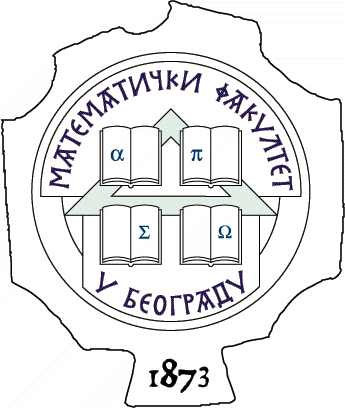  11000 БЕОГРАД, Студентски трг 16, Тел./факс 2630-151, e-mail: matf@matf.bg.ac.rs, http:///www.matf.bg.ac.rs Р.бр.ОПИС РАДОВАЈед. мереКоличинаЦена (без ПДВ-а) по јединици мереУкупна цена (без ПДВ-а)A.Радови на санацији и реконструкцији7.Набавка и лепљење карбонских трака Сика ЦарбоДур Е514 по једном ребру. Површине на које треба залепити карбонске траке морају бити припремљене – поравнате са неравнинама не већим од 0.5мм. По завршном лепљењу треба преконтролисати све површине карбонских трака да ли су по целој додирној површини залепљене или постоје празни простори који морају накнадно да се инјектирање заптивном смесом.Обрачун по m2.m2400Р.бр.ОПИС РАДОВАЈед. мереКоличинаЦена (без ПДВ-а) по јединици мереУкупна цена (без ПДВ-а)A.Радови на санацији и реконструкцији1.Рушење и демонтажа постојећег санитарног чвораОбрачун по m2, са одвозом шута на градску депонијуm2502.Рушење носећег зида од цигле дебљине 45cm.Обрачун по m3 са одвозом шута на градску депонијуm3853.Демонтажа и рушење плафонске  конструкцијеОбрачун по m2 са одвозом шута на градску депонијуm22004.Демонтажа и рушење подне конструкције до постојеће армирано бетонске конструкције.Обрачун по m2 са одвозом шута на градску депонијуm22005.Рушење армирано бетонске плоче ситноребрасте таванице и серклажне греде у нивоу таванице.Обрачун по m3 са одвозом шута на градску депонијуm3146.Набавка материјала и санација / репарација  ребара постојеће ситноребрасте таванице епоксидном малтером Сикадур 31 или еквивалентно6.Обрачун по m2m24007.Набавка и лепљење карбонских трака Сика ЦарбоДур Е514 по једном ребру. Површине на које треба залепити карбонске траке морају бити припремљене – поравнате са неравнинама не већим од 0.5мм. По завршном лепљењу треба преконтролисати све површине карбонских трака да ли су по целој додирној површини залепљене или постоје празни простори који морају накнадно да се инјектирање заптивном смесом.Обрачун по m2.m24008.Набавка материјала и израда противпожарне заштите карбонских трака којима је извршено ојачање појединих ребара међуспратне конструкције двоструким противпожарним гипс плочама.8.Обрачун по m2.m24009.Ојачање ситноребрасте таванице и армирано бетонских греда челичним флаховима, болцновима и епоксидним - цементним малтером.Обрачун по kgkg3850Укупно радови на санацији и реконструкцијиБ.Армирачки радови1.Уградња арматуре ЧБР и ЧБМОбрачун по kgkg10500Укупно армирачки радовиВ.Зидарски радови1.Зидање преградних зидова од сипорекс блокова дебљине 25cmОбрачун по m3.m3202.Зидање преградних зидова од пуне цигле дебљине 12cm у продужном малтеруОбрачун по m2m2140Укупно зидарски радовиГ.Подополагачки радови1.Израда подне конструкције са завршном обрадом епоксидним премазимаОбрачун по m2m2600Укупно подополагачки радовиД.Гипсарски радови1.Израда плафонске конструкције сува монтажа - гипс картонске плоче са термо и звучном изолацијомОбрачун по m2m24002.Израда преградних зидова од гипс картонских плоча на металној подконструкцији са термо и звучном изолацијом.Обрачун по m2m2250Укупно гипсарски радовиЂ.Хидроизолатерски радови1.Набавка материјала и израда хоризонталне хидроизолације у санитарним просторијама са подизањем хидроизолације уз зидове за 10 цм, у следећим слојевима одоздо нагоре: 1x хладан премаз битулитом; 1x кондорфлеx ПФ4, варен за подлогу; 1x кондорфлеx ПФ4, варен за претходни слој и померен 50цм; полиазбитол армиран стакленом мрежицом око продора; два слоја полиетиленске фолије УРСА СЕЦО 500Обрачун по m2m21501аНабавка материјала и израда хоризонталне хидроизолације испод подова у санитарним просторијама и туш када са подизањем хидроизолације уз зидове за 20 цм и облагањем назитка каде. Хидроизолација на бази акрилата типа КОСТЕР БД 50 или еквивалентно поставља се преко изведеног слоја за пад, у два слојаОбрачун по m2m2150Укупно хидроизолатерски радовиЕ.Столарски радови1.Израда врата и преграда од алуминијумских профилаОбрачун по m2m250Укупно столарски радовиЖ.Молерско фарбарски радови1.Набавка материјала и бојење ЗИДОВА, са глетовањем дисперзивном бојом (противпрашна, паропропусна, суво брисање) три пута, боја РАЛ 9010. Предвиђено је глетовање и кречење централног и југозападног крила у приземљу и на спрату. У оквиру позиције урадити: припрему површина за глетовање. Обрачун по m2 обојене и глетоване површине, са предрадњама у складу са захтевима произвођача боје и потребном радном скелом.Обрачун по m2.m220002.Набавка материјала и бојење ПЛАФОНА, са глетовањем дисперзивном бојом (противпрашна, паропропусна, суво брисање) три пута, боја РАЛ 9010. Предвиђено је глетовање и кречење централног и југозападног крила у приземљу и на спрату. У оквиру позиције урадити: припрему површина за глетовање. Обрачун по m2 обојене и глетоване површине, са предрадњама у складу са захтевима произвођача боје и потребном радном скелом.Обрачун по m2.m2850Укупно молерски радови:Рекапитулација:Рекапитулација:Рекапитулација:Рекапитулација:Рекапитулација:Рекапитулација:Р.б.ОписОписУкупна цена (без ПДВ-а)Укупна цена (без ПДВ-а)Укупна цена (без ПДВ-а)A.Радови на санацији и реконструкцијиРадови на санацији и реконструкцијиБ.Армирачки радовиАрмирачки радовиВ.Зидарски радовиЗидарски радовиГ.Подополагачки радовиПодополагачки радовиД.Гипсарски радовиГипсарски радовиЂ.Хидроизолатерски радовиХидроизолатерски радовиЕ.Столарски радовиСтоларски радовиЖ.Молерско - фарбарски радовиМолерско - фарбарски радовиУКУПНА ЦЕНА (без ПДВ-а) :УКУПНА ЦЕНА (без ПДВ-а) :УКУПНА ЦЕНА (без ПДВ-а) :ИЗНОС ПДВ-а:ИЗНОС ПДВ-а:ИЗНОС ПДВ-а:УКУПНА ЦЕНА (са ПДВ-ом) :УКУПНА ЦЕНА (са ПДВ-ом) :УКУПНА ЦЕНА (са ПДВ-ом) :Место и датум:___________________2017. године                           М.П.                     _______________________                 (потпис овлашћеног лица)